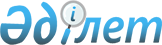 О внесении изменений в решение Каратобинского районного маслихата от 26 марта 2013 года № 9-2 "Об утверждении Правил оказания жилищной помощи малообеспеченным семьям (гражданам) в Каратобинском районе"
					
			Утративший силу
			
			
		
					Решение Каратобинского районного маслихата Западно-Казахстанской области от 23 ноября 2013 года № 18-2. Зарегистрировано Департаментом юстиции Западно-Казахстанской области 5 декабря 2013 года № 3370. Утратило силу решением Каратобинского районного маслихата Западно-Казахстанской области от 22 февраля 2024 года № 12-2
      Сноска. Утратило силу решением Каратобинского районного маслихата Западно-Казахстанской области от 22.02.2024 № 12-2 (вводится в действие по истечении десяти календарных дней после дня его первого официального опубликования).
      В соответствии с Законом Республики Казахстан от 23 января 2001 года "О местном государственном управлении и самоуправлении в Республике Казахстан" и на основании постановления Правительства Республики Казахстан от 16 октября 2012 года "О внесении изменения и дополнения в постановление Правительства Республики Казахстан от 30 декабря 2009 года № 2314 "Об утверждении Правил предоставления жилищной помощи", маслихат района РЕШИЛ:
      1. Внести в решение Каратобинского районного маслихата от 26 марта 2013 года № 9-2 "Об утверждении Правил оказания жилищной помощи малообеспеченным семьям (гражданам) в Каратобинском районе" (зарегистрированное в Реестре государственной регистрации нормативных правовых актов № 3279, опубликованное 10 мая 2013 года в газете "Қаратөбе өңірі") следующие изменения:
      заголовок изложить в следующей редакции:
      "Об утверждении Правил определения размера и порядка оказания жилищной помощи малообеспеченным семьям (гражданам) в Каратобинском районе";
      пункт 1 изложить в следующей редакции:
      "1. Утвердить прилагаемые Правила определения размера и порядка оказания жилищной помощи малообеспеченным семьям (гражданам) в Каратобинском районе.";
      пункт 2 изложить в следующей редакции:
      "2. Настоящее решение вводится в действие со дня первого официального опубликования, за исключением абзаца пять пункта 2, абзаца десять пункта 5 и положения пункта 3 Правил определения размера и порядка оказания жилищной помощи малообеспеченным семьям (гражданам) в Каратобинском районе, утвержденных указанным решением стоимость однофазного счетчика электрической энергии с классом точности не ниже 1 с дифференцированным учетом и контролем расхода электроэнергии по времени суток проживающим в приватизированных жилых помещениях (квартирах), индивидуальном жилом доме, которые вводятся в действие с 1 июля 2012 года и действует до 1 января 2014 года.";
      в Правилах оказания жилищной помощи малообеспеченным семьям (гражданам) в Каратобинском районе, утвержденных указанным решением:
      заголовок изложить в следующей редакции:
      "Правила определения размера и порядка оказания жилищной помощи малообеспеченным семьям (гражданам) в Каратобинском районе";
      преамбулу изложить в следующей редакции:
      "Настоящие Правила определения размера и порядка оказания жилищной помощи малообеспеченным семьям (гражданам) в Каратобинском районе (далее - Правила) разработаны в соответствии с Законом Республики Казахстан от 16 апреля 1997 года "О жилищных отношениях" и постановлением Правительства Республики Казахстан от 30 декабря 2009 года № 2314 "Об утверждении Правил предоставления жилищной помощи" и определяют размер и порядок оказания жилищной помощи малообеспеченным семьям (гражданам).".
      2. Настоящее решение вводится в действие со дня первого официального опубликования.
					© 2012. РГП на ПХВ «Институт законодательства и правовой информации Республики Казахстан» Министерства юстиции Республики Казахстан
				
      Председатель сессии

Е. Аюпов

      Секретарь маслихата

Б. Тойшыбаев
